BulletinThe Invercargill Parish of theMethodist Church of New Zealand.Te Hahi Weteriana o Aotearoa.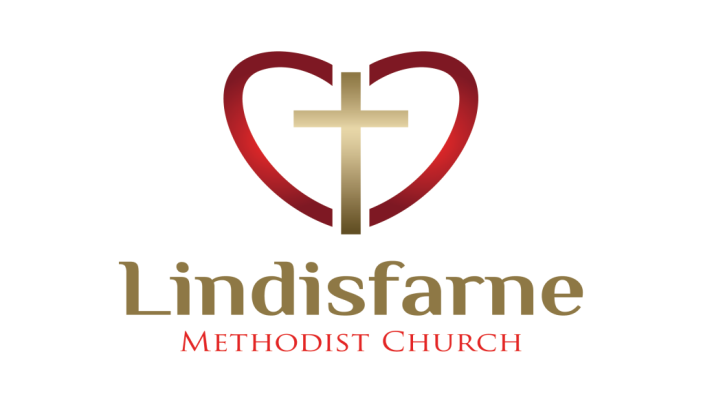 Lindisfarne Methodist Church, Worship and Community Centre.Phone    216-0281.e-mail: office@lindisfarne.org.nz         Website:  www.lindisfarne.org.nz.........................................Sunday October 1st 201710.00am: Lindisfarne Communion Service and Baptism of Frank and Shay, with Reverend Peter Taylor.Parish Lunch to follow.1.00pm: Tongan Service._____________________________________Office Hours next WeekOn Wednesday 4 October and Friday 6 October the office will open at about 10.00 am and close at about 1.00 pm.Prayer"Who gave you this authority?" the chief priests and elders asked Jesus.  Matthew 23:21.Lord, as we enter a new period of elected government, we ask that we be both obedient and worthy and diligent servants of you. We acknowledge Jesus as having full authority from you and we thank you for all that we can claim and experience under his power.Ladies Evening GroupTuesday 3 October at 7.45pm -  Come along and hear about Jan McLeod and Carla Werder's exciting trip to South America.Womens FellowshipEveryone is invited to join us on Thursday 5th October at 2pm.
at the Peacehaven Cafe to celebrate Myra’s 99th birthday.
Afternoon tea available at own cost.Events Celebrating  20th Anniversary of Lindisfarne Just For FunWe have had several fund-raisers recently. This is "Just for Fun". Try the Potato Growing contest – Spud in a Bucket.For a mere $5 you will get a starter pack of a bucket, one seed potato and some compost. You must use our bucket and our seed potato. No other rules.On a set date (not yet decided) all plants will be unearthed. There will be special awards eg heaviest crop, biggest individual potato, most unusual shape, best set of marbles!You can get your starter pack after today’s service.Well Done!20th Anniversary Dinner                                             Tickets for the 20th Anniversary Dinner are available at the Office.Price per person is $27. If you prefer, bring your money in a named envelope and give it to Margaret on a Sunday morning.Your ticket will be ready for you the following Sunday.Cash please or a cheque made out to Invercargill Methodist Church.See Margaret for information about internet payment. ROSTER FOR SUNDAY DUTIESDUTIES TODAYCENTRE DUTIESSOME INVERCARGILL PARISH KEY PERSONNEL Lindisfarne Calendar Lindisfarne Calendar Lindisfarne CalendarSunday 1st October10.00am1.00pmLindisfarne Communion Service with the Reverend Peter Taylor.  Parish lunch to follow.Tongan Service.Tuesday 3rd9.00am9.00am7.45pm Invercargill Club.Presbyter and Parish Stewards.Ladies Evening Group. (See notice below)Wednesday 4th 10.30amLeisure on Wednesday.No Choir Practice.Thursday 5th1.30pm2.00pmSit and be Fit.Women’s Fellowship at Peacehaven.  (See notice below).Friday 6th6.00pmSouthland Alpine Gardening Group.Saturday 7th  5.30pmPrivate Booking.Sunday 8th October10.00am10.00am1.00pm1.00pm2.00pm6.00pmLindisfarne Service with Reverend Peter Taylor.Bluff Service with Neil Salter. Fijian Service.Tongan Service.Peacehaven Service with Reverend Peter Taylor.Private Booking.. DateEventSunday October 29th Service at 10.00am                                                                                          If you wish to remember someone who was part of Lindisfarne but who has since died, please come.Saturday November 18th                                                                   Celebration Dinner.                                                            See notice below for detailsSunday November 19th Service at 10.00am                                                                 Special Service with Guest Preacher Reverend Prince Devanandan, President of the N.Z. Methodist Conference.At the A.G.M. of the JP’s Association on Monday night, the National President of the Association presented Joan Farley with a Certificate for 21 years of good service and a badge stating “Justice of the Peace, Retired”.SundayOctober 1stOctober 8thOctober 8thOctober 8thOctober 15thOctober 22ndDOOR ANDWELCOMEVerna EasonRaewyn BirssIta and Runi SafoleIta and Runi SafoleIta and Runi SafoleCarol ChinpoyNicol MacfarlaneMargaret BrassDot AndersonVAN DRIVEREddie BremerFindlay CollieFindlay CollieFindlay CollieBryon KingSharon TaylorFLOWERS Beverley RobinsonBeverley RobinsonIta SafoleIta SafoleNicol MacfarlaneBetty SnellMORNING TEAStephanie FanninCarol ChinpoyJudith StevensSarah JenkinJudith StevensSarah JenkinCarolyn ClearwaterChristine FrameCarolyn ClearwaterChristine FrameBeth GibbsBetty SnellNOTICESMuriel McCullochEddie BremerEddie BremerEddie BremerJudith StevensMuriel McCullochCRECHE                                  School HolidaysSchool HolidaysSchool HolidaysSchool HolidaysSchool HolidaysLabour WeekendKIDS KLUBSchool HolidaysSchool HolidaysSchool HolidaysSchool HolidaysSchool HolidaysLabour WeekendCOMMUNIONNoeline Collie and Carol McKenziePARISH LUNCHRaewyn Birss and Sharon TaylorWEEK OFLAWNSSECURITYOctober 2nd - October 8thFindlay CollieRon TaylorOctober 9th - October 15thNicol MacfarlaneTony WestonOctober 16th - October 22ndChris McDonaldHartley HareOctober 23rd - October 29thIan FindlayMargaret BrassMinister               Reverend Peter Taylor     216-0281  Minister               Reverend Peter Taylor     216-0281  Minister               Reverend Peter Taylor     216-0281  Minister               Reverend Peter Taylor     216-0281  Minister               Reverend Peter Taylor     216-0281                                              Parish Council Secretary       Carolyn Weston                                             Parish Council Secretary       Carolyn Weston                                             Parish Council Secretary       Carolyn Weston                                             Parish Council Secretary       Carolyn Weston                                             Parish Council Secretary       Carolyn Weston Parish StewardsEddie Bremer  Muriel McCulloch Judith Stevens Eddie Bremer  Muriel McCulloch Judith Stevens Eddie Bremer  Muriel McCulloch Judith Stevens Eddie Bremer  Muriel McCulloch Judith Stevens Parish Council Chairman    Reverend Peter TaylorParish Council Chairman    Reverend Peter TaylorParish Council Chairman    Reverend Peter TaylorParish Council Chairman    Reverend Peter TaylorTreasurer  David Little   Parish Council-Congregational RepresentativesBookings                        Phone Office 216-0281Parish Council-Congregational RepresentativesBookings                        Phone Office 216-0281Parish Council-Congregational RepresentativesBookings                        Phone Office 216-0281Margaret Brass    Mags Kelly           Margaret Brass    Mags Kelly           Prayer Chain Co-ordinatorsPrayer Chain Co-ordinatorsJoan and Murray Farley.  Joan and Murray Farley.  Joan and Murray Farley.  Bulletin EditorsBulletin Editors Peter Lankshear       Margaret Brass         Peter Lankshear       Margaret Brass         Peter Lankshear       Margaret Brass        